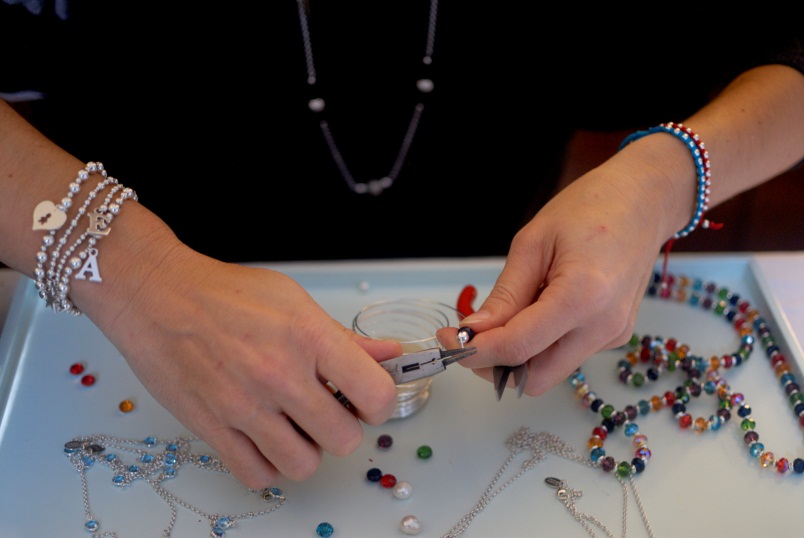 Invite you to a fun and easyWhen:  Wednesday 26th April, 9:15 – 11:15amWhere: Extended services room (the old Nursery)What to bring: Nothing!  All resources are providedCost: Free!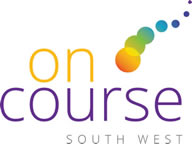 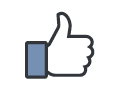 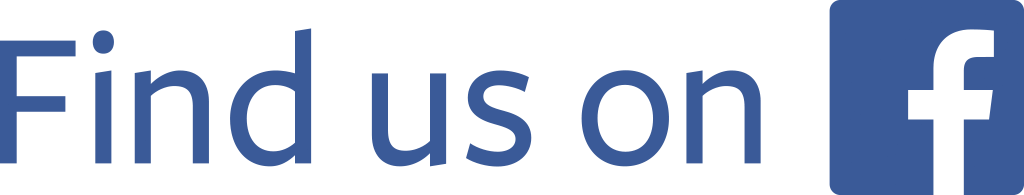 